Сумська міська радаVII СКЛИКАННЯ 		 СЕСІЯРІШЕННЯВраховуючи необхідність з’ясування обставин подій, пов’язаних із занесенням до приміщення адміністративної будівлі за адресою: майдан Незалежності, 2 невідомою особою димової шашки та приведенням її в дію, що поставило під загрозу життя та здоров’я посадових осіб міської ради та відвідувачів адміністративної будівлі та завадило розгляду та прийняттю рішень з питань, винесених на засідання виконавчого комітету Сумської міської ради, враховуючи рекомендації постійної комісії з питань законності, взаємодії з правоохоронними органами, запобігання та протидії корупції, місцевого самоврядування, регламенту, депутатської діяльності та етики, з питань майна комунальної власності та приватизації Сумської міської ради (протокол від 06.03.2017 №36), з метою встановлення винних осіб та притягнення їх до відповідальності, керуючись статтею 25 Закону України «Про місцеве самоврядування в Україні»,  Сумська міська радаВИРІШИЛА:1. Підтримати та направити звернення до Сумського відділу поліції Головного управління Національної поліції України в Сумській області, Сумської місцевої прокуратури, Управління Служби безпеки України в Сумській області щодо проведення перевірки обставин подій, які відбулися на засіданні виконавчого комітету Сумської міської ради 03.03.2017, встановлення винних осіб та притягнення їх до відповідальності (звернення додається).2. Організацію виконання даного рішення покласти на секретаря Сумської міської ради Баранова А.В.Ініціатор розгляду питання – постійна комісія з питань законності, взаємодії з правоохоронними органами, запобігання та протидії корупції, місцевого самоврядування, регламенту, депутатської діяльності та етики, з питань майна комунальної власності та приватизації Сумської міської ради.Проект рішення підготовлено правовим управлінням Сумської міської ради.Доповідач: Чайченко О.В.Додаток до рішення Сумської міської ради«Про звернення до Сумського відділу поліції Головного управління Національної поліції України в Сумській області, Сумської місцевої прокуратури, Управління Служби безпеки України в Сумській області щодо проведення перевірки обставин подій, які відбулися на засіданні виконавчого комітету Сумської міської ради від 03.03.2017»від ________ 20__ року № ___ - МРНачальнику Сумського відділу поліції Головного управління Національної поліції України в Сумській області Карабуті П.І.Керівнику Сумської місцевої прокуратуриКовтуну В.М.Начальнику Управління Служби безпекиУкраїни в Сумській областіГончарову Ю.О.ЗВЕРНЕННЯМи, депутати Сумської міської ради, змушені звернутися до Вас як до представників органів, покликаних підтримувати безпеку і порядок та протидіяти злочинним діям через резонансну подію, що мала місце 03.03.2017  під час проведення засідання виконавчого комітету Сумської міської ради.Так, 3 березня 2017 року в приміщенні кабінету №59 в адміністративній будівлі за адресою: майдан Незалежності, 2 відбувалося позачергове засідання виконавчого комітету Сумської міської ради, у порядку денному якого були важливі питання забезпечення життєдіяльності міста Сум, зокрема щодо введення в дію рішення конкурсного комітету з перевезення пасажирів на міських автобусних маршрутах загального користування м. Суми.У відповідності до Регламенту роботи виконавчих органів Сумської міської ради засідання відбувалося відкрито та публічно, проводилася онлайн-трансляція. Враховуючи значний суспільний інтерес до питань, винесених на розгляд членів виконавчого комітету, на засіданні були присутні також громадські активісти, деякі з яких відкрито та активно висловлювали невдоволення з приводу питань, винесених на розгляд членів виконавчого комітету Сумської міської ради. Остаточно засідання виконавчого комітету в приміщенні кабінету №59 за вказаною адресою було зірвано безпрецедентним випадком, коли невідома особа підпалила та вкинула до приміщення кабінету димову шашку.Небезпечний об’єкт вдалося перемістити у коридор, забезпечено виведення працівників та відвідувачів з приміщень двох поверхів адміністративної будівлі. Незважаючи на те, що засідання виконавчого комітету перенесено до іншого приміщення, завершити його не вдалося через можливі подальші провокації.Вказані відверто зухвалі дії невідомої особи поставили під загрозу життя, здоров’я та безпеку як посадових осіб міської ради так і присутніх та відвідувачів адміністративної будівлі, серед яких значну частину складають жінки. Необхідно зазначити, що в умовах існуючого конфлікту на Сході нашої країни подібні вчинки посилюють суспільне напруження та призводять до загального занепокоєння, у зв’язку з чим вказані події не можна залишати без реагування.Тільки об’єднавши спільні зусилля можливо попередити подібні випадки та не допустити в подальшому ситуацій, які можуть призвести до створення небезпеки для життя і здоров’я сумчан.  Враховуючи викладене, з метою з’ясування обставин вказаних подій, встановлення винних осіб та притягнення їх до відповідальності, просимо в найкоротші терміни провести ретельну перевірку вказаних фактів відповідно до чинного законодавства України та повідомити про вжиті заходи.Сумський міський голова							  О.М. ЛисенкоВиконавець: Чайченко О.В.______________________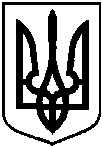 ПроектОприлюднено «___»__________20__ р.від «__» ________ 20           року № _____ - МРм. СумиПро звернення до Сумського відділу поліції Головного управління Національної поліції України в Сумській області, Сумської місцевої прокуратури, Управління Служби безпеки України в Сумській області щодо проведення перевірки обставин подій, які відбулися на засіданні виконавчого комітету Сумської міської ради від 03.03.2017 Сумський міський головаВиконавець: Чайченко О.В.______________________                                           О.М. Лисенко